LOYOLA COLLEGE (AUTONOMOUS), CHENNAI – 600 034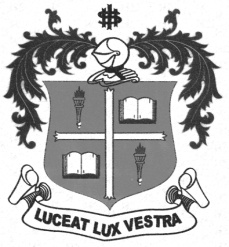 B.A., DEGREE EXAMINATION – ECONOMICS SIXTH SEMESTER – NOVEMBER 2012EC 6602 – FINANCIAL MANAGEMENT                 Date : 5/11/2012	Dept. No.	        Max. : 100 Marks                 Time : 1.00 – 4.00	                                             PART-AAnswer any FIVE questions in about 75 words each:					 (5x4=20)1. Discuss the relationship of financial management to Economics.2. What are the different ways of classifying financial markets?3. What are the principal tasks of SEBI?4. Determine the present value of the following cash stream if the discount rate is 14 %.5. A Rs 100 par value bond bearing a coupon rate of 12% will mature after 5 years. What       is the value of the bond, if the discount rate is 15%?6. Explain Implicit and Explicit cost.7. If you deposit Rs 1000 annually in a bank for 5 years and your deposits earn a     compound interest rate of 10 percent. What will be the value of this series of deposit at        the end of 5 years?PART-BAnswer any FOUR questions in about 300 words each:					 (4x10=40)8. Explain the various forms of business organization.9. “Financial management is in many ways an integral part of the jobs of the managers”-      Comment.10. Discuss the functions of a financial system.11. (a) The project X cost Rs 1,00,000 and its expected cash flows are as follows:         The cost of capital is12% calculate the net present value  (b) A company has 15% perpetual debt of Rs 100000. The tax rate is 50%. Determine        the cost of capital (before tax as well as after tax) assuming that the debt is issued at (i)        par, (ii) 10% discount, and (iii) 10% premium.12. Explain the equilibrium in financial markets.13. The market price of a Rs1000 par value bond carrying a coupon rate of 14percent and        maturing after 5 years is Rs 1050. What is the YTM on this bond? What is the        approximate YTM? What will be realized YTM if the reinvestment rate is 12 percent14. A company issues 14% irredeemable preference shares of the face value of Rs 100        each. Flotation costs are estimated as 5% of the expected sale price .What is the         cost of preference capital if preference shares are issued at (i) par value (10%)       premium and     (iii) 5% discount?PART-CAnswer any TWO questions in about 900 words each:					 (2x20=40)15. Explain the nature and scope of Business finance.16. Discuss the measurement of Cost of Capital17. A company has on its books the following information: Determine the weighted average cost of capital using (a) Book value weights (b) Market value weights.18. a) Discuss the various components of financial system.      b) Explain the indicators of financial development.$$$$$$$Year12345Cash flow50006000800090008000Year12345cash flow2000030000400005000030000     Type of capitalBook valueMarket valueSpecific costsDebt3000002700008%Preference capital 20000023000014%Equity capital50000060000017%Retained Earnings15000017%Total10000001250000